УДРУЖЕЊЕ СТРУКОВНИХ МЕДИЦИНСКИХ РАДИОЛОГА И         ДИПЛОМИРАНИХ ИНЖЕЊЕРА МЕДИЦИНСКЕ РАДИОЛОГИЈЕ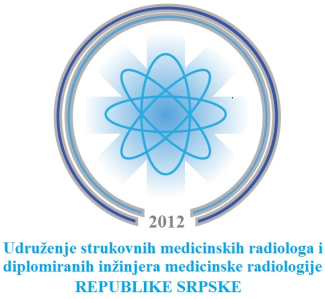 Р Е П У Б Л И К Е   С Р П С К ЕУлица Немањина број 19, 73300 ФочаE-mail: usmridimrrs@gmail.com ;       Web: www.radiologijars.ba Жиро рачун број: 5620068106850667, код НЛБ банке а.д. Бања Лука, Филијала Фоча
Број:01-_____ /___Датум: _________ 202___.годинеП Р И С Т У П Н И Ц АЗА ЧЛАНСТВО У УДРУЖЕЊУ СТРУКОВНИХ МЕДИЦИНСКИХ РАДИОЛОГА И ДИПЛОМИРАНИХ ИНЖЕЊЕРА МЕДИЦИНСКЕ РАДИОЛОГИЈЕ РЕПУБЛИКЕ СРПКЕЈа _______________________________________ ЈМБГ _____________________________                     (презиме, име оца и име)запослен-а у Здравственој установи ____________________________________________                                                                                         (навести тачан назив установе)на пословима _______________________________________________________________добровољно приступам  Удружењу струковних медицинских радиолога и дипломираних инжењера медицинске радиологије Републике Српске.Контакт телефон: ___________________, Е:mail: __________________________________.Мјесто пребивалишта: _______________________________________________________	Активно ћу учествовати у реализацији програмских активности и садржаја Удружења и поштовати одредбе Статута.	Сагласан/на сам да ми се путем платне листе мјесечно одбија чланарина у износу од 5,00 КМ (пет конвертибилнихмарака), на жиро рачун код НЛБ банке – Филијала Фоча број:          562-006-8106850-667 .Мјесто:_____________Датум: _____________                                                                              Својеручни потпис                                                                                                                  ________________________НАПОМЕНА: Приступница се попуњава у 2 (два) примјерка.                        Један примјерак се предаје у Финансијску службу                        установе, а други примјерак се доставља на адресу                        Удружења.